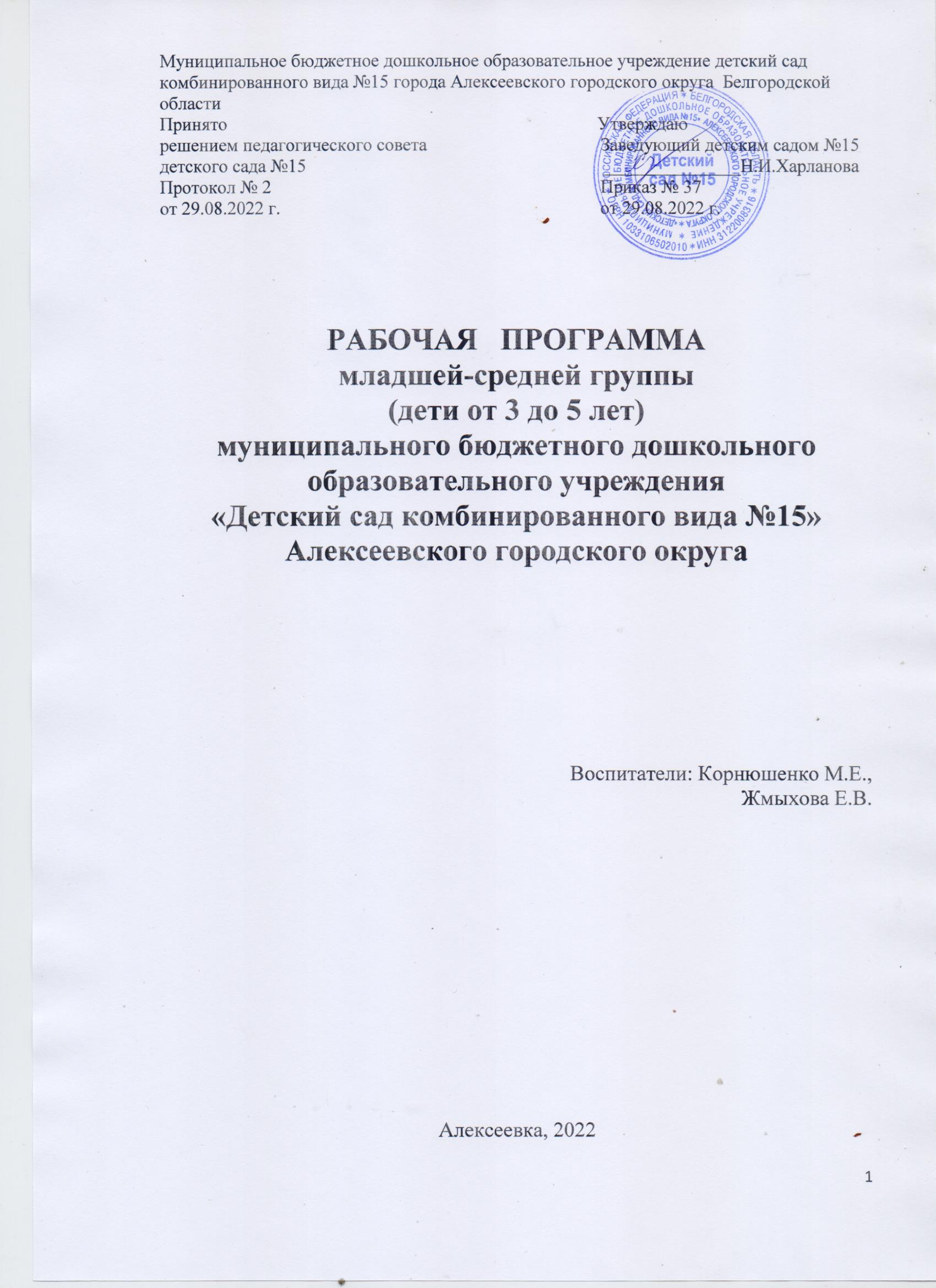  Содержание рабочей программы1. Пояснительная запискаПервая часть (основная)	1.Характеристика детей 3-5 года жизни2.Организация режима пребывания детей в ДО3.Содержание психолого-педагогической  работы по освоению образовательных областей3.1.Игра3.2.Социально-коммуникативная деятельность3.3.Познавательно-исследовательская деятельность/исследование объектов живой и неживой природы, экспериментирование, познание предметного и социального мира, освоение безопасности поведения, математического и сенсорное развитие.3.4.Двигательная деятельность/физическая культура3.5.Образовательная область «Художественно-эстетическое развитие»4.Календарно-тематическое планирование5.Формы взаимодействия с родителями дошкольников6.Список литературы        Рабочая программа (далее – Программа) составлена с учетом требований Федерального государственного образовательного стандарта дошкольного образования (приказ Министерства образования и науки РФ от 17.10. 2013 № 1155). Методологической основой рабочей программы является примерная образовательная программа дошкольного образования «Детство» под ред. Т. И. Бабаевой, А.Г. Гогоберидзе, О.В. Солнцевой и основная общеобразовательная программа  детского сада №15.         Необходимость введения рабочей программы обусловлена несоответствием между существующими образовательными программами и требованиями, предъявляемыми к ним на современном этапе федеральным государственным образовательным стандартом дошкольного образования.Структура рабочей программы представлена в виде 4 взаимосвязанных блоков (пояснительная записка, учебно-тематический план, содержание программы, список литературы) в соответствии с логикой поставленных целей и задач. Цель Программы – создание благоприятных условий для развития способностей, эффективного взаимодействия с миром, активного практикования в разных видах деятельности, творческой самореализации детей 3-5 лет.Задачи Программы:- создание благоприятных условий для полноценного проживания ребенком 3-5 лет дошкольного детства;- формирование основ базовой культуры личности;-всестороннее развитие психических и физических качеств в соответствии с возрастными и индивидуальными особенностями;- обеспечение безопасности жизнедеятельности дошкольника;-организация взаимодействия с родителями по реализации детского сада №15.Решение программных образовательных задач осуществляется в ходе режимных моментов, в рамках организованной образовательной деятельности, в различных формах совместной деятельности взрослых и детей, а также в самостоятельной деятельности детей. Реализация рабочей программы обеспечивает решение задач пяти образовательных областей: социально – коммуникативное развитие, познавательное развитие, речевое развитие, художественно – эстетическое и физическое развитие. Построение образовательного процесса при реализации рабочей программы предусматривает широкое использование наглядно-практических и игровых методов организации деятельности детей.   Рабочая программа построена в соответствии со следующими принципами:-   принцип активности, инициативности и субъектности в развитии ребенка;принцип ведущей роли личностного развития по отношению к интеллектуальному и физическому;принцип уникальности и само ценности развития ребенка в дошкольном детстве;научной обоснованности и практической применимости (содержание Программы соответствует основным положениям возрастной психологии и дошкольной педагогики и при этом имеет возможность реализации в массовой практике дошкольного образования);полноты, необходимости и достаточности (позволяет решать поставленные цели и задачи только на необходимом и достаточном материале, максимально приближаться к разумному «минимуму»);единства воспитательных, развивающих и обучающих целей и задач процесса образования детей дошкольного возраста, в ходе реализации которых формируются такие знания, умения и навыки, которые имеют непосредственное отношение к развитию дошкольников;интеграции образовательных областей в соответствии с возрастными возможностями и особенностями детей, спецификой и возможностями образовательных областей;комплексно-тематического построения образовательного процесса;решения программных образовательных задач в совместной деятельности взрослого и детей, и самостоятельной деятельности дошкольников не только в рамках организованной образовательной деятельности, но и при проведении режимных моментов в соответствии со спецификой дошкольного образования;построения образовательного процесса на адекватных возрасту формах работы с детьми. Основной формой работы с дошкольниками и ведущим видом их деятельности является игра.Рабочая программа определяет содержание и организацию образовательного процесса в младшей-средних группе  детского сада №15 и построена на позициях гуманно-личностного отношения к ребенку, направлена на его всестороннее развитие, формирование духовных и общечеловеческих ценностей. Дети активны в общении со взрослыми, проявляют инициативу. У нескольких детей отмечен низкий уровень контроля эмоциональных реакций и поведения, что приводит к трудностям в усвоении норм и правил поведения. Конфликтные ситуации возникают редко. В игровой деятельности детей появляются ролевые взаимодействия. Они указывают на то, что дошкольники начинают отделять себя от принятой роли. В процессе игры роли могут меняться. Игровые действия начинают выполняться не ради них самих, а ради смысла игры. Происходит разделение игровых и реальных взаимодействий детей.Значительное развитие получает изобразительная деятельность. Рисунок становится предметным и детализированным. Графическое изображение человека характеризуется наличием туловища, глаз, рта, носа, волос, иногда одежды и ее деталей. Совершенствуется техническая сторона изобразительной деятельности. Дети могут рисовать основные геометрические фигуры, вырезать ножницами, наклеивать изображения на бумагу и т. д. Усложняется конструирование. Постройки могут включать 5–6 деталей. Формируются навыки конструирования по собственному замыслу, а также планирование последовательности действий.Двигательная сфера ребенка характеризуется позитивными изменениями мелкой и крупной моторики. Развиваются ловкость, координация движений. Дети в этом возрасте лучше, чем младшие дошкольники, удерживают равновесие, перешагивают через небольшие преграды. Усложняются игры с мячом. К концу среднего дошкольного возраста восприятие детей становится более развитым. Они оказываются способными назвать форму, на которую похож тот или иной предмет. Могут вычленять в сложных объектах простые формы и из простых форм воссоздавать сложные объекты. Дети способны упорядочить группы предметов по сенсорному признаку — величине, цвету; выделить такие параметры, как высота, длина и ширина. Совершенствуется ориентация в пространстве.Возрастает объем памяти. Дети запоминают до 7–8 названий предметов. Начинает складываться произвольное запоминание: дети способны принять задачу на запоминание, помнят поручения взрослых, могут выучить небольшое стихотворение и т. д.Начинает развиваться образное мышление. Дети способны использовать простые схематизированные изображения для решения несложных задач. Дошкольники могут строить по схеме, решать лабиринтные задачи. Развивается предвосхищение. На основе пространственного расположения объектов дети могут сказать, что произойдет в результате их взаимодействия. Однако при этом им трудно встать на позицию другого наблюдателя и во внутреннем плане совершить мысленное преобразование образа.Продолжает развиваться воображение. Формируются такие его особенности, как оригинальность и произвольность. Дети могут самостоятельно придумать небольшую сказку на заданную тему. Увеличивается устойчивость внимания. Ребенку оказывается доступной сосредоточенная деятельность в течение 15–20 минут. Он способен удерживать в памяти при выполнении каких-либо действий несложное условие.Изменяется содержание общения ребенка и взрослого. Оно выходит за пределы конкретной ситуации, в которой оказывается ребенок. Ведущим становится познавательный мотив. Информация, которую ребенок получает в процессе общения, может быть сложной и трудной для понимания, но она вызывает у него интерес. У детей формируется потребность в уважении со стороны взрослого, для них оказывается чрезвычайно важной его похвала. Это приводит к их повышенной обидчивости на замечания. Повышенная обидчивость представляет собой возрастной феномен. Взаимоотношения со сверстниками характеризуются избирательностью, которая выражается в предпочтении одних детей другим. Появляются постоянные партнеры по играм. В группах начинают выделяться лидеры. Появляются конкурентность, соревновательность. Последняя важна для сравнения себя с другим, что ведет к развитию образа «Я» ребенка, его детализации.Допустимый объем недельной образовательной нагрузки для детей средней группы ДОО в соответствии с «Санитарно – эпидемиологическими требованиями к устройству, содержанию и организации режима работы в дошкольных организациях» не более 10 занятий, 4 часа в неделю. Допустимое количество ООД в день не превышает двух занятий, продолжительностью не более 20 мин. В середине времени, отведенного на непрерывную образовательную деятельность, проводится физкультминутка. Перерывы между периодами организованной образовательной деятельности - не менее 10 минут. Во второй половине дня ООД не проводятся. Программа изучается в течение учебного года.	1.Характеристика детей 3-5 лет В младшем дошкольном возрасте ребенок постепенно выходит за пределы семейного круга. Его общение становится вне ситуативным. Взрослый становится для ребенка не только членом семьи, но и носителем определенной общественной функции. Желание ребенка выполнять такую же функцию приводит к противоречию с его реальными возможностями. Это  противоречие разрешается через развитие игры, которая становится ведущим видом деятельности в дошкольном возрасте. Главной особенностью игры является ее условность: выполнение одних действий с одними предметами предполагает их отнесенность к другим действиям с другими предметами. Основным содержанием игры  младших дошкольников являются действия с игрушками и предметами-заместителями. Продолжительность игры небольшая.  Младшие дошкольники ограничиваются игрой с одной-двумя ролями и простыми, неразвернутыми сюжетами. Игры с правилами в этом возрасте только начинают формироваться.Изобразительная деятельность ребенка зависит от его представлений о предмете. В этом возрасте они только начинают формироваться. Графические образы бедны. У одних детей в изображениях отсутствуют детали, у других рисунки могут быть более детализированы. Дети уже могут использовать цвет.Большое значение для развития мелкой моторики имеет лепка. Младшие дошкольники способны под руководством взрослого вылепить простые предметы.Известно, что аппликация оказывает положительное влияние на развитие восприятия. В этом возрасте детям доступны простейшие виды аппликации.Конструктивная деятельность в младшем дошкольном возрасте ограничена возведением несложных построек по образу и по замыслу. В младшем дошкольном возрасте развивается перцептивная деятельность. Дети от использования предэталонов - индивидуальных единиц восприятия- переходят к сенсорным эталонам- культурно-выработанным средствам восприятия. К концу младшего дошкольного возраста дети могут воспринимать до 5 и более форм предметов и до 7 и более цветов, способны дифференцировать предметы по величине, ориентироваться в пространстве группы детского сада, а при определенной организации образовательного процесса - и в помещении всего дошкольного учреждения.Развиваются память и внимание. По просьбе взрослого дети могут запомнить 3-4 слова и 5-6 названий предметов. К концу младшего дошкольного возраста они способны запомнить значительные отрывки из любимых произведений.Продолжает развиваться наглядно-действенное мышление. При этом преобразования ситуаций в ряде случаев осуществляются на основе целенаправленных проб с учетом желаемого результата. Дошкольники способны установить некоторые скрытые связи и отношения между предметами. В младшем дошкольном возрасте начинает развиваться воображение, которое особенно наглядно проявляется в игре, когда одни объекты выступают в качестве заместителей других.Взаимоотношение детей обусловлены нормами и правилами. В результате целенаправленного воздействия они могут усвоить относительно большое количество норм, которые выступают основанием для оценки собственных действий  и действий других детей.Взаимоотношения детей ярко проявляются в игровой деятельности. Они скорее играют рядом, чем активно вступают во взаимодействие. Однако уже в этом возрасте могут наблюдаться устойчивые избирательные взаимоотношения. Конфликты между детьми возникают преимущественно по поводу игрушек. Положение ребенка в группе сверстников во многом определяется мнением воспитателя.В младшем дошкольном возрасте можно наблюдать соподчинение мотивов поведения в относительно простых ситуациях. Сознательное управление поведением только начинает складываться; во многом поведение ребенка еще ситуактивно. Вместе  с тем можно наблюдать и случаи ограничения собственных побуждений самим ребенком, сопровождаемые словесными указаниями. Начинает развиваться самооценка, при этом дети в значительной мере ориентируются на оценку воспитателя. Продолжает развиваться также их половая идентификация, что проявляется в характере выбираемых игрушек и сюжетов.Дети активны в общении со взрослыми, проявляют инициативу. У нескольких детей отмечен низкий уровень контроля эмоциональных реакций и поведения, что приводит к трудностям в усвоении норм и правил поведения. Конфликтные ситуации возникают редко.В игровой деятельности детей появляются ролевые взаимодействия. Они указывают на то, что дошкольники начинают отделять себя от принятой роли. В процессе игры роли могут меняться. Игровые действия начинают выполнятся не ради них самих, а ради смысла игры. Происходит разделение игровых и реальных взаимодействий детей.Значительное развитие получает изобразительная деятельность. Рисунок становится предметным и детализированным. Графическое изображение человека характеризуется наличием туловища, глаз, рта, носа, волос, иногда одежды и ее деталей. Совершенствуется техническая сторона изобразительной деятельности. Дети могут рисовать основные геометрические фигуры, вырезать ножницами, наклеивать изображения на бумагу и т. д. Усложняется конструирование. Постройки могут включать 5-6 деталей. Формируются навыки конструирования по собственному замыслу, а также планирование последовательности действий. Двигательная сфера ребенка характеризуется позитивными изменениями мелкой и крупной моторики. Развиваются ловкость, координация движений. Дети в этом возрасте лучше, чем младшие дошкольники, удерживают равновесие, перешагивают через небольшие преграды. Усложняются игры с мячом. К концу среднего дошкольного возраста восприятие детей становится более развитым. Они оказываются способными назвать форму, на которую похож тот или иной предмет. Могут вычленять в сложных объектах простые формы и из простых форм воссоздавать сложные объекты. Дети способны упорядочить группы предметов по сенсорному признаку — величине, цвету; выделить такие параметры, как высота, длина и ширина. Совершенствуется ориентация в пространстве.Возрастает объем памяти. Дети запоминают до 7–8 названий предметов. Начинает складываться произвольное запоминание: дети способны принять задачу на запоминание, помнят поручения взрослых, могут выучить небольшое стихотворение и т. д.Начинает развиваться образное мышление. Дети способны использовать простые схематизированные изображения для решения несложных задач. Дошкольники могут строить по схеме, решать лабиринтные задачи. Развивается предвосхищение. На основе пространственного расположения объектов дети могут сказать, что произойдет в результате их взаимодействия. Однако при этом им трудно встать на позицию другого наблюдателя и во внутреннем плане совершить мысленное преобразование образа.Продолжает развиваться воображение. Формируются такие его особенности, как оригинальность и произвольность. Дети могут самостоятельно придумать небольшую сказку на заданную тему. Увеличивается устойчивость внимания. Ребенку оказывается доступной сосредоточенная деятельность в течение 15–20 минут. Он способен удерживать в памяти при выполнении каких-либо действий несложное условие.Изменяется содержание общения ребенка и взрослого. Оно выходит за пределы конкретной ситуации, в которой оказывается ребенок. Ведущим становится познавательный мотив. Информация, которую ребенок получает в процессе общения, может быть сложной и трудной для понимания, но она вызывает у него интерес. У детей формируется потребность в уважении со стороны взрослого, для них оказывается чрезвычайно важной его похвала. Это приводит к их повышенной обидчивости на замечания. Повышенная обидчивость представляет собой возрастной феномен. Взаимоотношения со сверстниками характеризуются избирательностью, которая выражается в предпочтении одних детей другим. Появляются постоянные партнеры по играм. В группах начинают выделяться лидеры. Появляются конкретность, соревновательность. Последняя важна для сравнения себя с другим, что ведет к развитию образа «Я» ребенка, его детализации.Допустимый объем недельной нагрузки для детей средней группы ДОО  в соответствии с «Санитрно – эпидемиологическими требованиями к устройству, содержанию и организации режима работы в дошкольных организациях» не более 10 занятий, 4 часа в неделю.Допустимое количество ООД в день не превышает двух занятий, продолжительностью не более 20 мин. В середине времени, отведенного на непрерывную образовательную деятельность, проводится физкультминутка. Перерывы между периодами организованной образовательной деятельности – не менее 10 минут. Во второй половине дня ООД не проводятся.Программа изучается в течение учебного года.2. Организация режима пребывания детей в ДОУ.Организация жизни детей в детском саду опирается на 12-асовое пребывание ребенка в дошкольном учреждении. Режим дня в детском саду соответствует возрастным особенностям детей и способствует их гармоничному развитию. Максимальная продолжительность непрерывного бодрствования детей 3-5 лет составляет 5,5-6 часов.                                                                                                                                      Ежедневная продолжительность прогулки детей составляет 3-4 часов. Прогулка проводится 2 раза в день: в первую половину – до обеда и во вторую половину дня – после дневного сна или перед уходом детей домой. При температуре воздуха ниже минус 15 С и скорости ветра более 7 м/с продолжительность прогулки сокращается.  Прогулка не проводится при температуре воздуха ниже 15 С и скорости ветра более 15 м/с для детей до 4 лет.     Общая продолжительность суточного сна для детей, дошкольного возраста  должна составлять: 12-12,5 часа  из которых 2-2,5 часа отводится дневному сну.Самостоятельная деятельность детей 3-5 лет (игры, подготовка к образовательной деятельности, личная гигиена) занимает в режиме дня не менее 3-4 часов.Продолжительность непрерывной непосредственно образовательной деятельности детей от 3 до 4 лет – не более 15 минут, для детей от 4 до 5 лет – не более 20 минут.Максимально допустимый объем образовательной нагрузки в первой половине дня в младшей и средней группах не превышает 30 и 40 минут соответственно. В середине времени, отведенного на непрерывную образовательную деятельность, проводят физкультминутку. Перерывы между периодами непрерывной образовательной деятельности- не менее 10 минут.Образовательную деятельность, требующую повышенной познавательной активности и умственного напряжения детей, следует организовывать в первую половину дня. Для профилактики утомления детей рекомендуется проводить физкультурные, музыкальные занятия. 3. Содержание психолого-педагогической работы по освоению образовательных областей.3.1. ИграПри построении рабочей программы основное образовательное содержание осуществляется в повседневной жизни, в совместной с детьми деятельности, путем интеграции естественных для дошкольников видов деятельности, главным из которых является игра. У детей 4-5 года жизни игра самая любимая и естественная деятельность.Игровая деятельность сопровождает во время умывания, приема пищи, сборов на прогулку, способствуют развитию активности и самостоятельности.Задачи по развитию игровой деятельности конкретизуются с учетом разных игр:-развивать игровой опыт каждого ребенка-поддерживать новые возможности игрового отражения мира,-развивать интерес к творческим  проявлениям в игре и игровому общению со сверстниками.Тематический план по образовательной области «Игра»3.2. Образовательная область «Социально-Коммуникативное Развитие»ФГОС ДО: Социально-коммуникативное развитие направлено на усвоение норм и ценностей, принятых в обществе, включая моральные и нравственные ценности; развитие общения и взаимодействия ребенка со взрослыми и сверстниками; становление самостоятельности, целенаправленности и само регуляции собственных действий; развитие социального и эмоционального интеллекта, эмоциональной отзывчивости, сопереживания, формирование готовности к совместной деятельности со сверстниками, формирование уважительного отношения и чувства принадлежности к своей семье и к сообществу детей и взрослых в Организации; формирование позитивных установок к различным видам труда и творчества; формирование основ безопасного поведения в быту, социуме, природе.Задачи образовательной деятельности :-  Способствовать установлению положительных контактов между детьми, основанных на общих интересах к действиям с игрушками, предметами и взаимной симпатии. - Развивать эмоциональную отзывчивость, любовь к родителям, привязанность и доверие к воспитателю.- Помогать детям в освоении способов взаимодействия со сверстниками в игре, повседневном общении и бытовой деятельности (спокойно играть рядом, обмениваться игрушками, объединяться в парной игре, вместе рассматривать картинки, наблюдать за домашними животными и пр.) -  Постепенно приучать детей к выполнению элементарных правил культуры поведения в детском саду.Примерные виды интеграции образовательной области      «Социализация»Тематический план по образовательной области «Социализация»Результаты образовательной деятельности«Труд»Задачи образовательной деятельности- Развивать интерес к труду взрослых в детском саду и в семье, представления о конкретных видах хозяйственно – бытового труда, направленных на заботу о детях( мытье посуды, уборка помещений детского сада и участка и пр.).- Воспитывать бережное  отношение к предметам и игрушкам, как результатам труда взрослых,- Приобщать детей к самообслуживанию (одевание, раздевание, умывание).- Способствовать развитию самостоятельности, уверенности , положительной самооценки.Примерные виды интеграции образовательной области «Труд»Тематический план по образовательной области «Труд»Результаты образовательной деятельности«Безопасность»/формирование основ безопасного поведения в быту, социуме, природе/Задачи образовательной деятельности:- Развивать интерес к правилам безопасного поведения;- Обогащать представление о правилах безопасного пользования предметами;- Формировать осторожное и осмотрительное отношение к потенциально опасным для человека ситуациям.Тематический план по образовательной области «Безопасность»Примерные виды интеграции образовательной области «Безопасность»Результаты образовательной  деятельностиЗдоровьеТематический план по образовательной области «Здоровье»Образовательная область «Речевое развитие»Извлечение из ФГОС ДО:Речевое развитие включает владение речью как средством общения и культуры; -обогащение активного словаря; развитие связной, грамматически правильной диалогической и монологической речи; -развитие речевого творчества; развитие звуковой и интонационной культуры речи, фонематического слуха; -знакомство с книжной культурой, детской литературой, понимание на слух текстов различных жанров детской литературы; -формирование звуковой аналитико-синтетической активности как предпосылки обучения грамоте» .Задачи образовательной деятельности-  Развивать умение использовать дружелюбный, спокойный тон, речевые формы вежливого общения с взрослыми и сверстниками: здороваться, прощаться, благодарить, выражать просьбу, знакомиться.-  Развивать умение понимать обращенную речь с опорой и без опоры на наглядность.- Развивать умение отвечать на вопросы, используя форму простого предложения или высказывания из 2-3 простых фраз.- Использовать в речи правильное сочетание прилагательных и существительных в роде, падеже.- Обогащать словарь детей за счет расширения представлений о людях, предметах, объектах природы ближайшего окружения, их действиях, ярко выраженных особенностях.- Развивать умение воспроизводить ритм стихотворения, правильно пользоваться речевым дыханием.- Развивать умение слышать в речи взрослого специально интонируемый звук.Тематический план по образовательной области «Развитие речи»Результаты образовательной деятельности3.3. Образовательная область «Познавательное развитие»Извлечение из ФГОС ДО: познавательное развитие предполагает развитие интересов детей, любознательности и познавательной мотивации; формирование познавательных действий, становление сознания; развитие воображения и творческой активности; формирование первичных представлений о себе, других людях, объектах окружающего мира, о свойствах и отношениях объектов окружающего мира (форме, цвете, размере, материале, звучании, ритме, темпе, количестве, числе, части и целом, пространстве и времени, движении и покое, причинах и следствиях и др.), о малой родине и Отечестве, представлений о социокультурных ценностях нашего народа, об отечественных традициях и праздниках, о планете Земля как общем доме людей, об особенностях ее природы, многообразии стран и народов мира.Задачи образовательной области «Познавательное развитие» -поддерживать детское любопытство и развивать интерес детей к совместному со взрослым и самостоятельному познанию (наблюдать, обследовать, экспериментировать с разнообразными материалами ),,-развивать познавательные и речевые умения по выявлению свойств, качеств и отношений объектов окружающего мира (предметного, природного, социального), способы обследования предметов (погладить, надавить, понюхать, прокатить,  попробовать на вкус,  обвести пальцем контур),-формировать о представления о сенсорных эталонах: цветах спектра, геометрических фигурах, отношениях по величине и поддержать использование их в самостоятельной деятельности (наблюдении, игре-экспериментировании, развивающих и дидактических играх и других видах деятельности).-обогащать представления об объектах ближайшего окружения и поддерживать стремление отражать их в разных продуктах детской деятельности.-развивать представления детей о взрослых и сверстниках, особенностях их внешнего вида, о делах и добрых поступках людей, о семье и родственных отношениях.-расширять представление детей о детском саде и его ближайшем окружении.Развитие сенсорной культуры:Различение цветов спектра- красный, оранжевый, желтый, зеленый, синий, фиолетовый, черный, белый, освоение 2-4 слов, обозначающих цвет.-узнавание, обследование осязательно-двигательным способом и название некоторых фигур (круг, квадрат, овал, прямоугольник, треугольник, звезда, крест).-использование (при поддержке взрослого) простейших способов обследования с использованием разных анализаторов: рассматривание, поглаживание, ощупывание ладонью, пальцами по контуру, прокатывание, бросание и др. Освоение слов, обозначающих признаки предметов и обследовательские действия.-сравнение (с помощью взрослого) двух предметов по 1-2 признакам, выделение сходства и отличия, овладение действием соединения в пары предметов с ярко выраженными признаками сходства, овладение группировкой по заданному предметно образцу и по слову (по цвету, форме, размеру, материалу).Первые шаги в математикуПримерные виды интеграции образовательной области «Познание»Развитие математических представленийОкружающий мир, природа, экологияФормирование первичных представлений о себе других людях.Проявление интереса к занятиям детей и взрослых. Различение детей и взрослых в жизни и на картинках по возрасту, полу, особенностям внешности, одежде. Освоение умения находить общее и отличие во внешнем виде взрослых и детей разного возраста. Освоение слов, обозначающих разнообразные действия взрослых.  Освоение умения узнавать свой детский сад, группу, своих воспитателей, их помощников. Понимание, где в детском саду хранятся игрушки, книги, посуда, чем можно пользоваться.Освоение представлений ребенка о себе - имени, фамилии, половой принадлежности, возрасте, любимых игрушках, занятиях. Освоение представлений о составе своей семьи, любимых занятиях близких. Развитие умений узнавать дом, квартиру, в которой ребенок живет, группу детского сада.Ребенок открывает мир природы.Освоение представлений об объектах и явлениях неживой природы (солнце, небо, дождь и т.д.), о диких и домашних животных, особенностях их образа жизни. Элементарное понимание, что животные живые.Различие растений ближайшего природного окружения по единичным ярким признакам (цвет, размер) их названия. Умение выделять части растения (лист, цветок).Знание об элементарных потребностях растений и животных: пища, влага, тепло. Понимание, что человек ухаживает за животными и растениями, проявляет эмоции и чувства. Комментирование обнаруженных признаков живого у животных, растений, людей (воробей летает, прыгает, клюет зернышки, я бегаю, прыгаю, ем кашу).Накопление впечатлений о ярких сезонных изменений в природе (осенью становится холоднее, часто идут дожди, листья желтеют и опадают; исчезают насекомые и т.д.).Освоение простейших способов экспериментирования с водой, песком. Результаты образовательной деятельности3.4. Образовательная двигательная деятельность .Образовательная  область. «Физическое  развитие»Извлечение из ФГОС ДОФизическое развитие включает приобретение опыта в следующих видах деятельности детей: двигательной, в том числе связанной с выполнением упражнений, направленных на развитие таких физических качеств, как координация и гибкость; способствующих правильному формированию опорно-двигательной системы организма, развитию равновесия, координации движения, крупной и мелкой моторики обеих рук, а также с правильным, не наносящем ущерба организму, выполнением основных движений (ходьба, бег, мягкие прыжки, повороты в обе стороны), формирование начальных представлений о некоторых видах спорта, овладение подвижными играми с правилами; становление ценностей здорового образа жизни, овладение его элементарными нормами и правилами (в питании, двигательном режиме, закаливании, при формировании полезных привычек и др.)Задачи образовательной  деятельности:-развивать у детей потребность в двигательной активности, интерес к физическим упражнениям.-целенаправленно развивать у детей физические качества: скоростно-силовые качества, быстроту реакции на сигналы и действие в соответствии с ними; содействовать развитию координации, общей выносливости, силы, гибкости;-развивать у детей умение согласовывать свои действия с движениями других: начинать и заканчивать упражнения одновременно, соблюдать предложенный темп; самостоятельно выполнять простейшие построения и перестроения, уверенно, в соответствии с указаниями воспитателя;-развивать умения самостоятельно правильно умываться, причесываться, пользоваться носовым платком, туалетом, одеваться и раздеваться при незначительной помощи, ухаживать за своими вещами и игрушками.-развивать навыки культурного поведения во время еды, правильно пользоваться ложкой, вилкой, салфеткой.Интеграция образовательных областей:Примерные виды интеграции образовательной области 	Режим двигательной активностиРезультаты образовательной деятельности3.5.Образовательная область «Художественно-эстетическое развитие»Извлечение из ФГОС ДО Художественно-эстетическое развитие предполагает развитие предпосылок ценностно-смыслового восприятия и понимания произведений искусства (словесного, музыкального, изобразительного), мира природы; становление эстетического отношения к окружающему миру; формирование элементарных представлений о видах искусства; восприятие музыки, художественной литературы, фольклора; стимулирование сопереживания персонажам художественных произведений; реализацию самостоятельной творческой деятельности детей (изобразительной, конструктивно-модельной, музыкальной, и др.)Изобразительное искусство.Задачи образовательной деятельности:- Формировать сенсорный опыт и развивать положительный эмоциональный отклик детей на эстетические свойства и качества предметов, на эстетическую сторону явлений природы и окружающего мира.- Формировать умения внимательно  рассматривать картинку, народную  игрушку, узнавать в изображенном знакомые объекты и предметы, устанавливать связь между предметами и их изображением в рисунке, лепке; понимать сюжет, эмоционально откликаться, реагировать, сопереживать героям; привлечь внимание к некоторым средствам выразительности.  Художественно - эстетическое развитие /конструированиеХудожественно –эстетическое развитие /аппликация-лепкаХудожественно  – эстетическое развитие /рисованиеПримерные виды интеграции образовательной области «Художественное творчество», «Художественная деятельность и детское творчество»Результаты образовательной деятельностиХудожественная литератураЗадачи образовательной деятельности:-Обогащать опыт слушания литературных произведений за счет разных малых форм фольклора (потешек, песенок, прибауток), простых народных и авторских сказок (в основном и животных), рассказов и стихов о детях, их играх, игрушках, повседневной бытовой деятельности, о знакомых детям животных.-Воспитывать у детей интерес к фольклорным и литературным текстам, стремление внимательно их слушать.-Развивать умения воспринимать текста, с помощью взрослого понимать содержание, устанавливать порядок событий  в тексте, помогать  мысленно представлять события и героев, устанавливать простейшие связи  последовательности событий в тексте.-Поддерживать желание эмоционально откликаться на чтение и рассказывание, активно содействовать и сопереживать изображенном героям и событиям. -Привлекать к исполнению стихов, предсказыванию знакомых сказок и рассказов. Тематический план по образовательной области «художественная литература»Результаты образовательной  деятельностиМузыкаЗадачи образовательной деятельности:- Воспитывать у детей слуховую сосредоточенность и эмоциональную отзывчивость на музыку;- Поддерживать детское экспериментирование с немузыкальными (шумовыми, природными ) и музыкальными звуками и исследования качеств музыкального звука: высоты, длительности, динамики, тембра;- Активировать слуховую восприимчивость младших дошкольников.Результаты образовательной  деятельности4.Примерное комплексно-тематическое планирование работы на 2019-2020 учебный год.5.Формы взаимодействия с семьями воспитанников 6. Список литературыДетство: Примерная основная общеобразовательная программа дошкольного образования / Т.И.Бабаева, А.Г.Гогоберидзе, О.В.Солнцева  и др.  –   СПб. : ДЕТСТВО-ПРЕСС, 2014.Дошкольник 4-5 лет. Как работать по программе «Детство». –  СПб.: ДЕТСТВО-ПРЕСС, 2010.Бабаева Т.И., Солнцева О.В. Игра и дошкольник. –  СПб.: ДЕТСТВО-ПРЕСС, 2004.Белоусова Л. Е. Веселые встречи. – СПб.: ДЕТСТВО-ПРЕСС, 2005.Белоусова Л. Е. Удивительные истории. – СПб.: ДЕТСТВО-ПРЕСС, 2000.Вдовиченко Л.А. Ребенок на улице. –  СПб.:  ДЕТСТВО-ПРЕСС, 2008.Воронкевич О. А. Добро пожаловать в экологию / Перспективные планы работы в младшей, средней, старшей и подготовительной группах детского сада. - СПб.: ДЕТСТВО-ПРЕСС, 2007.Гончарова Н. В., Михайлова 3. А. и др. План-программа образовательно-воспитательной работы в детском саду. — СПб.: ДЕТСТВО- ПРЕСС, 2010.Ельцова О.М., Горбачевская Н.Н., Терехова А.Н. Организация полноценной речевой деятельности в детском саду. – СПб.: ДЕТСТВО-ПРЕСС, 2008;Королева И. А., Степанова В. А. Листок на ладони / Под ред. Л. М. Маневцовой. - СПб.: ДЕТСТВО-ПРЕСС, 2007.Михайлова З.А., Чеплашкина И. Н. Математика — это интересно. Игровые ситуации, диагностика освоенности математических представлений. - СПб.: ДЕТСТВО-ПРЕСС, 2008.Нищева Н.В. Подвижные и дидактические игры на прогулке. –  СПб.: ДЕТСТВО-ПРЕСС, 2011.Носова Е.А. Логика и математика для дошкольников. — СПб.: ДЕТСТВО-ПРЕСС, 2007.Петрова И. М. Волшебные полоски. — СПб.: ДЕТСТВО-ПРЕСС, 2009. Петрова И. М. Объемная аппликация. — СПб.: ДЕТСТВО-ПРЕСС, 2008. Петрова И. М. Чудесные скорлупки. — СПб.: ДЕТСТВО-ПРЕСС, 2009.Сивачева Л.Н. Физкультура – это радость! –  СПб.: ДЕТСТВО-ПРЕСС, 2001.Смоленцева А. А., Пустовойт О. В., Михайлова 3. А., Непомнящая Р. Л. Математика до школы. — СПб.: ДЕТСТВО-ПРЕСС, 2010.Солнцева О. В. Дошкольник в мире игры. Сопровождение сюжетных игр детей. — СПб.: Речь, 2010.Тугушева Г. И., Чистякова А. Е. Экспериментальная деятельность детей среднего и старшего дошкольного возраста. — СПб.: ДЕТСТВО-ПРЕСС, 2008.Ушакова О.С. Придумай слово. – М.: ТЦ Сфера, 2010.Хромцова Т. А. Воспитание безопасного поведения в быту детей дошкольного возраста. - М.: Педагогическое общество России, 2007-сюжетно-ролевые игры-проявление интереса к игре на основе семейных отношений, впечатлений от посещений магазина, поликлиники, события книг, мультфильмов, картинок. -умений принимать игровую роль, участвовать в ролевом диалоге, называть свою игровую роль и игровые действия, отвечать на вопросы.-режиссерские игры-участие в режиссерских играх по сюжетам сказок, стихотворений, мультипликационных фильмов, несложных иллюстраций и картинок; освоение способов показа сценок при помощи игрушек, выполнение несложных игровых заданий.-проявление желания отвечать на вопросы воспитателя о происходящем в игре, о том, что произойдет дальше, активно реагировать на проявления нового игрового персонажа, на проблемные ситуации.-игровые импровизации-участие в играх-имитациях, освоение характерных движений и звукоподражаний на основе примера воспитателя.-самостоятельное воспроизведение игровых ситуаций-самостоятельное воспроизведение игровых действий, соответствующих тексту стихотворения, потешки; выполнение различных движений под музыку, участие в совместных со сверстниками играх-имитациях, поддержка проявления воображения и творчества.   -хороводные игры-участие в игре, организуемой воспитателем и по собственной инициативе, проявление желания импровизировать-игра-экспериментирование с различными предметами и материалами  -игры с песком и снегом,-игры с водой и мыльной пеной,-игры с бумагой,-игры с тенью.-дидактические игры.-совместное с воспитателем участие в играх с предметами, дидактическими игрушками, с картинками,-при помощи воспитателя принимать игровую задачу, выполнять действия в определенной последовательности.Месяц.Номер недели.Тема игры.Методы и приемы.Форма организации.Сентябрь. Семья.1.«Скоро придут гости ».Наблюдение, беседа, игровая мотивация, вопросы, предложение.Игра.2.«Готовимся к обеду».3.«Большая стирка».4.«Мебельная мастерская».Октябрь.Семья.1.«Шоферы».Игровая мотивация, уточнение, сравнение.Игра.2.«Наша улица».3.«Автопарк».4.«Выезд за город».Ноябрь.Больница.1.«Что делает медсестра».Игровая мотивация, уточнение, сравнение.Игра.2.«Кто лечил зубы».3.«Заяц попал под машину».4.«Заболела мама, где взять лекарство».Декабрь. Парикмахерская.1.«Салон красоты».Беседа, объяснение, повторение, рассказ, вопросы.Игра.2.«Салон красоты для мальчиков».Беседа, объяснение, повторение, рассказ, вопросы.3.«Предметы туалета».Беседа, объяснение, повторение, рассказ, вопросы.4.«Учимся заплетать косы».Беседа, объяснение, повторение, рассказ.Январь. Зоопарк.1.«Зоопарк».Беседа, объяснение, повторение, рассказ, вопросы.Игра.2.«Зоопарк».Беседа, объяснение, повторение, рассказ, вопросы.Игра.Февраль. Корабль.1.«Кораблик».Беседа, объяснение, повторение, рассказ, вопросы.Игра.2.«Морской вокзал».3.«Летчики».Март.Магазин.1.«Кулинария»Беседа, объяснение, повторение, рассказ, вопросы.Игра.2.«Овощной отдел».Беседа, объяснение, повторение, рассказ, вопросы.3.«Универмаг».Беседа, объяснение, повторение, рассказ, вопросы.Игра.4.«Универсам».Беседа, объяснение, повторение, рассказ, вопросы.Игра.Апрель.Почта.1«Почта».Беседа, объяснение, повторение, рассказ, вопросы.Игра.Май.1«Игры драматизации».По задачам и содержанию психолого-педагогической работыПо средствам организации и оптимизации образовательного процесса«Коммуникация» (развитие свободного общения с взрослыми и детьми в части формирования первичных ценностных представлений, представлений о себе, семье, обществе, государстве, мире, а также соблюдения элементарных общепринятых норм и правил поведения)«Познание» (формирование целостной картины мира и расширение кругозора в части представлений о себе, семье, гендерной принадлежности, социуме, государстве, мире)«Труд» (формирование представлений о труде, профессиях, людях труда, желания трудиться, устанавливать взаимоотношения с взрослыми и сверстниками в процессе трудовой деятельность»)«Безопасность» (формирование основ безопасности собственной жизнедеятельности в семье и обществе, а также безопасности окружающего мира) «Чтение художественной литературы»«Творчество» (использование продуктивных видов деятельности для обогащения содержания, закрепления результатов освоения области «Социализация»).«Познание» (использование дидактической игры как средства реализации образовательной области «Познание»)«Коммуникация», «Безопасность» (использование сюжетно-ролевых, режиссерских и игр с правилами как средства реализации указанных образовательных областей)«Физическая культура» (развитие игровой деятельности в части подвижных игр с правилами) №ТемаОсновные задачи.Средства и приемы.Количество часов1.Я и детский сад.Обеспечение адаптации в детском саду. Поддерживать эмоциональное состояние.Сюрпризные моменты, эмоциональные контакты, индивидуальное общение.22.Мне хорошо в кругу друзей.Способствовать сближению детей, проявление интереса. Укреплять уверенность ребенка.Игры-хороводы, образные игры имитации.43.Мальчики и девочки, мы друзья. Что случилось?Развивать положительные контакты между детьми.Обогащать представление о мальчиках и девочках. Развивать добрые чувства детей друг к другу.    Игры-хороводы, игры с текстом.34.Мы все делаем вместе.Способствовать проявлению общих эмоциональных переживаний.Парные игры, хороводы, образные игры имитации.45.Какой я, я и мы.Развивать интерес детей к совместным играм и действиям, развивать представление о сверстниках и о себе.Игровые ситуации совместные игры, игры по желанию.  56.Эмоциональное состояние, мы учимся понимать друг друга.Пробуждать эмоциональную отзывчивость, готовность прийти на помощь.Общие игры, игры имитации.27.Дети и взрослые. Мне хорошо в кругу друзей.Укреплять доброжелательные отношения между детьми, побуждать проявлять внимания, как к сверстникам, так и взрослым. Игровые ситуации.5Достижения ребенка («Что нас радует»)Вызывает озабоченность и требует совместных усилий педагогов и родителейРебенок приветлив с окружающими, проявляет интерес к словам и действиям взрослых, охотно посещает детский сад.По показу и побуждению взрослых эмоционально откликается на ярко выраженное состояние близких и сверстников.Ребенок дружелюбно настроен, спокойно играет рядом с детьми, вступает в общение по поводу игрушек, игровых действий, сохраняет преобладающее эмоционально-положительное настроение, быстро преодолевает негативное состояния, стремиться к одобрению своих действий;Говорить о себе в первом лице, положительно оценивает себя, проявляет доверие к миру.   Ребенок проявляет недоверие к окружающим, контакты со сверстниками непродолжительны, ситуативны, игровые действия однообразны, преобладают индивидуальные кратковременные игры; наблюдаются отдельные негативные реакции на просьбы взрослых: упрямство, капризы, немотивированные требования; реагирует на эмоциональное состояние окружающих только по побуждению и показу взрослого; настроение ребенка неустойчиво: спокойное состояние чередуется с плаксивостью, негативными проявлениями по отношению к сверстникам или взрослым; По задачам и содержанию психолого-педагогической работы По средствам организации и оптимизации образовательного процесса«Коммуникация (развитие свободного общения с взрослыми и детьми в процессе трудовой деятельности, знакомство с трудом взрослых)«Познание»  (формирование целостной картин мира и расширение кругозора в части представлений о труде взрослых, детей)«Безопасность» (формирование основ  безопасности собственной жизнедеятельности в процессе трудовой  деятельности)«Социализация» (формирование первичных представлений о себе, гендерных особенностей, семье, социуме и государстве, освоение общепринятых норм  и правил взаимоотношений с взрослыми и сверстниками в контексте развития детского труда и представлений о труде взрослых) «Физическая культура»  (развитие физических качеств ребенка в процессе освоения разных видов труда)«Чтение художественной литературы» (использование художественных произведений для формирования целостных представлений, связанных с трудовой деятельностью взрослых и детей) «Музыка», «Художественное творчество» (использование музыкальных произведений, продуктивной деятельности детей для обогащения содержания области «Труд») Месяц Месяц НеделяТема.Методы и приемы.Форма организации.Ежемесячно Еженедельно Еженедельно Самообслуживание.Объяснение  Показ, поручение, личный пример, беседа. Дидактическая игра, беседа, практические действия.ЕжемесячноЕженедельноЕженедельноХозяйственно-бытовой труд.Объяснение, показ, обучение, совместный труд,  практические действия, напоминания.Совместный труд, беседы, игра, дежурства.ЕжемесячноЕженедельноЕженедельноТруд в природе.Объяснение, показ, практические действия. Совместный труд, беседа, дидактические игры.Достижения ребенка («Что нас радует»)Вызывает озабоченность и требует совместных усилий педагогов и родителей.Ребенок с интересом наблюдает за трудовыми действиями взрослых по созданию и преобразованию предметов, связывает цель и результат труда; называет трудовые действия, инструменты, некоторые материалы из которых сделаны предметы и вещи. По примеру воспитателя бережно относится к результату труда взрослых, подражает трудовым действиям.Проявляет самостоятельность в самообслуживании, самостоятельно умывается, ест, одевается при небольшой помощи взрослого.Ребенок не  проявляет интереса к труду взрослых, не понимает связи между целью и результатом труда; затрудняется называть трудовые действия, материал из которого сделан предмет, его назначение. Нейтрально относится к результатом труда взрослых, не проявляет желания участвовать в трудовых действиях. Стремление к самостоятельности  в самообслуживании не выражено, ожидает постоянной помощи взрослого, даже в освоенных действиях, не обращает внимания на свой внешний вид: грязные руки, испачканное платье и пр.  №ТемаРабота с детьми.Работа  родителями.Количество часов.Отметка о выполнении1 полугодие1. Опасные предметы.Дидактическая игра: « раз, два, три, что может, быть опасно найди».«подбери игрушку Танюшке».Беседа по просьбе обеспечения безопасной жизни деятельности детей.22.Острые предметы.Отгадывание загадок об изучаемых предметах.Индивидуальные беседы с родителями об изучаемых предметах.13.Берегись автомобиля!Знакомство с транспортом и правилами поведения на улицеБеседа, консультация « Как вести себя в транспорте, на улице.32 полугодие.1.Наша планета.Дидактическая игра  «Высоко низко», «так и не так», «Мы спасатели».Беседа с детьми дома о сохранении нашей планеты.32.Пожар в лесу.Чтение, прослушивание сказки «Кошкин дом». Моделирование ситуаций.Индивидуальные беседы о динамике усвоение ребенком знаний.13.Ядовитые растения. Обучение ребенка безопасному поведению.1По задачам и содержанию психолого-педагогической работыПо средствам организации и оптимизации образовательного процесса«Коммуникация» (развитие свободного общения со взрослыми и детьми в процессе освоения способов безопасного поведения, способов оказания самопомощи, помощи другому, правил поведения в стандартных опасных ситуаций и др., в части формирования основ экологического сознания)«Труд» (формирование представлений и освоение способов безопасного поведения, основ экологического сознания в процессе трудовой деятельности)«Познание» (формирование целостной картины мира и расширение кругозора в части представлений о возможных опасностях, способах их избегания, способах сохранения здоровья и жизни, безопасности окружающей природы)«Социализация» (формирования первичных представлений о себе, гендерных особенностях, семье, социуме и государстве, освоение общепринятых норм и правил взаимоотношений с взрослыми и сверстниками в контексте безопасного поведения и основ экологического сознания) «Здоровье» (формирование первичных ценностных представлений о здоровье и здоровом образе жизни человека.) «Чтение художественной литературы» (использование художественных произведений для формирования основ безопасности собственной жизнедеятельности и безопасности окружающего мира)Достижения ребенка («Что нас радует»)Вызывает озабоченность и требует совместных усилий педагогов и родителей -Ребенок проявляет интерес к правилам безопасного поведения; с интересом слушает стихи и потешки о правилах поведения в окружающей среде и пр.-Осваивает безопасные способы обращения   со знакомыми предметами ближайшего окружения.-Ребенок не проявляет интереса к правилам безопасного поведения; проявляет неосторожность по отношению к окружающим предметам;-Несмотря на предостережение взрослых, повторяет запрещаемые действия.№ТемаСодержание культурно - гигиенических умений и навыков.Методы, приёмы, интеграция образовательных областей. Количество часовПримечание 1 полугодие1.Культура питания.Развивать умение держать ложку в правой руке, откусывать пищу небольшими кусочками, жевать коренными зубами.1.Игровая ситуация: «Как мама учила зайку кушать».2.Рассматривание иллюстраций с предметами посуды.3.Чтение разучивание потещек, организация сюжетных игр по ним. 42.Самообслуживание .Развивать умение доставать одежду из шкафа и одевать ее. Приучать словесно, выражать просьбу о помощи. Учить спокойно вести себя в раздевалке. Развивать умение застегивать застёжки на «липучках» 1.дидактическая игра «ОденемКуклу на прогулку», «Разденем куклу с прогулки».2.Рассматривание картинок с иллюстраций с предметами одежды.3.Чтение потешек: «Наша Маша маленькая», «дождик, дождик кап-кап-кап».4.Игровая ситуация: «Как петушок разбудил утром детей».53.Личная гигиена.Закатывать рукава, брать мыло из мыльницы, класть его на место, тереть ладошки друг об друга, смывать мыло, насухо вытирать ручки. Приручать пользоваться носовым платком, вытирать руки полотенцем.1Дидактическое упражнение: «Как мы моем ручки».2.Рассматривание и беседа «Дети моют руки».3.Потешки: «Водичка, водичка», игры эксперименты с водой.4.Игровая ситуация «Научи куклу Катю умываться».52 полугодие.1.Культура питанияСовершенствовать умение есть самостоятельно, доедать пищу до конца.Формировать навыки аккуратности, учить пользоваться салфеткой. Совершенствовать  навыки культуры еды.1Игровая ситуация: « Как мишка учился есть»2.Чтение потешек3.Сюжетная игра «Накроем на стол»4.Чтение: «Маша обедает».2.Самообслуживание Продолжать учить застегивать пуговицы, надевать носки. С небольшой помощью одеваться и раздеваться. Продолжать учить пользоваться различными застёжками.1.Дидактическое упражнение «Поможем зайки накрыть на стол»2.Игровая ситуация «Поможем кукле Кати собраться в гости».53.Личная гигиенаЗакреплять умение мыть руки с мылом, пользоваться носовым платком. Закреплять умение вежливо выражать свою просьбу о помощи. Побуждать умение расчесывать короткие волосы. 1.Дидактическое упражнение «Научим мишку правильно умываться».2.Чтение «Муравейко»,«Я сама», «Н.Павлова», «Чьи башмачки».3.Расссматриване картинок «Девочка чумазая»5№ занятияТема/месяц.Тема занятия.Цель.Используемая литература.1.СентябрьИгрушки «От шалости до беды-один шаг»Мало.Связная речь, звуковая культура речи, словарь и грамматика.Волчкова  В.Н  и др.2.Рассматривание игрушек-поезда, коровы, кукушки, петухаСвязная речь, звуковая культура речи, словарь и грамматика.Ушакова О.С3.Музыкальные игрушки.Связная речь, звуковая культура речи, грамматика.Волчкова  В.Н  и др.4.Описание игрушек - котенка, жеребенка, мышонка.Связная речь, звуковая культура речи, словарь и грамматика.Ушакова О.С1.(5)ОктябрьЛюди.Кто у нас в группе трудолюбивыйСвязная речь, звуковая культура речи, словарь и грамматика.Волчкова  В.Н  и др.2.(6)Знакомим куклу Дашу с нашей группой. Связная речь, звуковая культура речи, словарь и грамматика.Волчкова  В.Н  и др.3.(7)Рассматривание картины «Мы играем в кубики»Связная речь, звуковая культура речи, словарь и грамматика.Ушакова О.С4.(8)Здравствуй, детский сад.Формирование коммуникативных навыковФормирование коммуникативных навыков. Модели комплексных занятий.1.(9)НоябрьОсень. Урожай.Любуемся красотой осени. Связная речь, звуковая культура речи, словарь и грамматика.Волчкова  В.Н  и др.2.(10)Расскажи о фруктах.Связная речь, звуковая культура речи, словарь и грамматика.Волчкова  В.Н  и др.3.(11)Что растет в огороде.Связная речь, звуковая культура речи, словарь и грамматика.Волчкова  В.Н  и др.4.(12)Овощное ассорти.Формирование коммуникативных навыков. Формирование коммуникативных навыков. Модели комплексных занятий.1.(13)ДекабрьСочиняем сказкуТранспорт Не ходи, козочка, в лес!Транспорт помогаетСвязная речь, звуковая культура речи, словарь и грамматика.Волчкова  В.Н  и др.2.(23)Составление описательного рассказа об игрушках, парохода, лисе, петухе.Связная речь, звуковая культура речи, словарь и грамматика.Ушакова О.С3.(24)Ехали мы, ехалиФормирование коммуникативных навыков. Формирование коммуникативных навыков. Модели комплексных занятий.1.(25)АпрельПосуда, мебельОписание предметов посуды.Связная речь, звуковая культура речи, словарь и грамматика.Ушакова О.С2.(26)Называние предметов мебели. Употребление пространственных предлогов.Связная речь, звуковая культура речи, словарь и грамматика.Ушакова О.С3.(27)Квартира куклы Светы.Связная речь, звуковая культура речи, словарь и грамматика.Волчкова  В.Н  и др.4.(28)Много мебели в квартире.Формирование коммуникативных навыков.Формирование коммуникативных навыков. Модели комплексных занятий.1.(29)МайВесне, весне дорогу!К нам пришла весна.Связная речь, звуковая культура речи, словарь и грамматика.Волчкова  В.Н  и др.2.(30)Волшебный мир цветов.Формирование коммуникативных навыков.Формирование коммуникативных навыков. Модели комплексных занятий.Достижение ребенка («Что нас радует»)Вызывает озабоченность и требует совместных усилий педагогов и родителейС удовольствием вступает в речевое общение со знакомыми взрослыми: понимает обращенную к нему речь, отвечает на вопросы, использую простые распространенные предложения;Проявляет речевую активность в общении со сверстником; здоровается и прощается с воспитателем и детьми, благодарит ща обед, выражает просьбу; по вопросам составляет по картинке рассказ из3-4 простых предложений; называет предметы и объекты ближайшего окружения; речь эмоциональна, сопровождается, правильны речевым дыханием; узнает содержание прослушанных произведений по иллюстрациям, эмоционально откликается на него; совместно со взрослым пересказывает знакомые сказки, читает короткие стихи.Не реагирует на обращения ко всем детям в группе и понимает речь, обращенную только к нему; на вопросы отвечает отдельным словом. Затрудняется в оформлении мысли в предложение. В речи многие слова заменяет жестами, использует автономную речь (язык нянь); отказывается от пересказа, не знает наизусть ни одного стихотворения; не проявляет инициативы в общении с взрослым и сверстниками;-не использует элементарные формы вежливого речевого общения – быстро отвлекается при слушании литературного текста, слабо запоминает его содержание.По задачам и содержания психолого- педагогической работы  По средствам организации и оптимизации образовательного процесса«Коммуникация» (развитие познавательно-исследовательской и продуктивной деятельности в процессе свободного общения со сверстниками и взрослыми.)«Чтение художественной литературы» (решение специфическими средствами идентичной основной задачи психолого-педагогической работы – формирования целостной картины мира)  «Здоровье» (расширение кругозора детей в части представлений о здоровом образе жизни)«Социализация» (формирование  целостной картины мира и расширение кругозора в части представлений о себе, семье, обществе, государстве, мире)«Труд» (формирование целостной картины мира  и расширение кругозора в части представлений о труде взрослых и собственной трудовой деятельности)«Безопасность» ( формирование целостной картины мира и расширение кругозора в части представлений о безопасности собственной жизнедеятельности и безопасности окружающего мира и природы).«Музыка» и «Художественное творчество» (расширение кругозора в части музыкального и изобразительного искусства).  «Чтение художественной литературы» (использование художественных произведений для формирования целостной картины мира)«Музыка» и «Художественное творчество» (использование  музыкальных произведений, продуктивной деятельности детей для обогащения содержания области «Познание»).№ занятия Тема занятия Количество часов Отметка о выполнении1 кварталОдин, много, мало.12Длиннее, короче.13Шире, уже.14Части суток.15Определение количества 1,2,3, много.16Круг.17Квадрат.18Число и цифра 2.19Треугольник.110Число и цифра 3.111Части суток.112Высота.12 квартал.Кодирование геометрических фигур.12Шире, уже, ниже, выше.13Алгоритмы.14Составление целого из частей.15Установление равенства между двумя группами предметов.16Установления равенства (способом приложения)17Установления равенства (способом наложения)18Число и цифра 4.19Овал. 110Ориентировка на листе.111Группировка геометрических фигур.112Прямоугольник. 13 кварталПространственное отношение.12Логическое мышление.13Ориентировка на листе. 14Число и цифра 5.15Порядковый счет.16Классификация по двум признакам.17Шар.18Куб.19Составление целого из частей.110Вчера, сегодня, завтра.111Порядковый счет.112Итоговая игра «Путешествие».1Итого:36 занятий.Достижения ребенка («Что нас радует»)Вызывает озабоченность и требует совместных усилий педагогов и родителей.-любопытен, Задает вопросы «Что такое, кто такой, что делает, как называется?». Самостоятельно находит объект по указанным признакам, различает форму, цвет, размер предметов и объектов,- владеет несколькими действиями обследования.С удовольствием включается в – деятельность экспериментирования, организованную взрослым;Проявляет эмоции радостного -  удивления и словесную активность в процессе познания свойств и качеств предметов.Задает вопросы о людях, их действиях. Различает людей по полу, возрасту(детей, взрослых, пожилых людей) как в реальной жизни, так и на иллюстрациях.-Знаешь свое имя, фамилию, пол, возраст.-Малоактивен в игре – экспериментировании, использовании игр и игровых материалов, обследовании, наблюдении. -Не учитывает сенсорные признаки предметов в практической деятельности, -Небрежно общается с предметами и объектами окружающего мира: ломает, бросает, срывает растения.-Не проявляет речевую активность-Не проявляет интерес к людям и к их действиям.-Затрудняется в различении людей по полу, возрасту как в реальной жизни, так и на иллюстрациях.  По задачам и содержанию психолого-педагогической работыПо средствам организации и оптимизации образовательного процесса«Здоровье» (в части решения общей задачи по охране жизни и укреплению физического и  психического здоровья)«Музыка» (развитие музыкально-ритмической деятельности на основе физических качеств и основных движений детей)«Познание» (в части двигательной активности как способа усвоения ребенком предметных действий, а так же общенациональным  составом различных видов детской деятельности)«Коммуникация» (развитие свободного общения с взрослыми и детьми в части необходимости двигательной активности и физического совершенства; игровое общение). «Социализация» (приобщение к ценностям физической культуры; формирование первичных представлений о себе, собственных двигательных возможностях и особенностях;  приобщение к элементарных общепринятым нормам и правилам взаимоотношений со сверстниками и взрослыми в совместной двигательной активности.)«Труд» (накопление опыта двигательной активности).«Музыка», «Художественное творчество», «Чтение художественной литературы» (развитие представлений и воображений для осваивания двигательных эталонов в творческой форме, моторики для успешного освоения указанных областей)№ п/пФормы работы.Понедельник Вторник Среда Четверг Пятница 1.Утренняя гимнастика888882.Подвижные игры до и после игровых занятий10101010103.Физкультурные занятия1515154.Музыкальные занятия15155.Спортивные и подвижные игры на прогулке.10101010106.Ходьба по массажным дорожкам в сочетании с воздушными ваннами.555557.Самостоятельная двигательная активность на прогулке. 15151515158.Упражнения после дневного сна.10101010109.Динамическая пауза.5555510.Индивидуальная работа по развитию движений.101010101011.Самостоятельная двигательная активность.202020202012.Физкультминутки.5555513.Подвижные игра на вечерней прогулке.1515151515Всего за день 2,82,82,82,82,8Спортивные развлечения 1 раз в месяц (20 минут)Спортивные праздники 2 раза в год (до 30 минут)Достижения ребенка («Что нас радует»)Вызывает озабоченность и требует совместных усилий педагогов и родителей.Двигательный опыт ребенка богат; результативно, уверенно, мягко, выразительно с достаточной амплитудой и точно выполняет физические упражнения (общеразвивающие, основные движения, спортивные). В двигательной деятельности успешно проявляем быстроту, ловкость, выносливость, силу и гибкость.Осознает зависимость между качеством выполнения упражнения и его результатом; проявляет элементы творчества в двигательной деятельности; самостоятельно составляет простые варианты из освоенных физических упражнений и игр, через движения передает своеобразие конкретного образ  (персонажа, животного), стремиться к неповторимости (индивидуальности) в своих движениях.-проявляет постоянно самоконтроль и самооценку. Стремится к лучшему результату, к самостоятельному удовлетворению потребности  в двигательной активности за счет имеющегося двигательного опыта. Имеет начальные представления о некоторых видах спорта. Имеет представление о том, что такое здоровье, понимает, как поддержать, укрепить и сохранить его. Ребенок владеет здоровье сберегающими умениями: навыками личной гигиены, может определять состояние своего здоровья. Может оказать элементарную   помощь самому себе и другому ( промыть ранку, обработать ее, приложить холод к ушибу, обратиться за помощью к взрослому).В двигательной деятельности затрудняется в проявлении быстроты, координации (ловкости), выносливости, силы и гибкости;Допускает ошибки в основных элементах сложных физических упражнений. Слабо контролирует выполнение своих движений и движений товарищей. Затрудняется  в их оценке;Допускает нарушение правил в подвижных и спортивных играх, чаще всего в силу недостаточной физической подготовленности;Не проявляет стойкого интереса к новым и знакомым физическим упражнениям, избирательности и инициативы при их выполнении. Ребенок проявляет несамостоятельность в выполнении культурно-гигиенических процессов, (к началу обучения в школе не овладел основным культурно-гигиеническими умениями и навыками).-Не имеет привычки к постоянному использованию культурно-гигиенических навыков без напоминания взрослого.-Проявляет равнодушие по отношению к больному близкому человеку в семье, к заболевшему сверстнику.№ занятияТема Вид деятельности Использ. Лит-ра1.Горка с лесенкамиРабота со строительным материаломЛ.В Куцакова2.Цепочка из колецРабота с бумагойГ.И Долженко3.Дорожка Работа со строительным материаломЛ.В Куцакова4.Парусник Работа с природным материаломС.В Кузнецова5.Дорожка/изменениеРабота со строительным материаломЛ.В Куцакова6.Серьги для урока «Ряженье»Работа с бумагойГ.И Долженко7.Дорожка/изменениеРабота со строительным материаломЛ.В Куцакова8.Рыбка Работа с природным материаломС.В Кузнецова9.Мебель Работа со строительным материаломЛ.В Куцакова10.Грибной дождьРабота с бумагойГ.И Долженко11.Мебель/изменениеРабота со строительным материаломЛ.В Куцакова12.Человечек Работа с природным материаломС.В Кузнецова13.Ворота Работа со строительным материаломЛ.В Куцакова14.Карнавальные очкиРабота с бумагойГ.И Долженко15.Ворота/изменениеРабота со строительным материаломЛ.В Куцакова16.Собачка Работа с природным материаломС.В Кузнецова17.Ворота/изменение Работа со строительным материаломЛ.В Куцакова18.Снежки Работа с бумагойС.В Кузнецова19.Бусы Работа с природным материалом20.Домики Работа со строительным материаломЛ.В Куцакова21.Аптечка доктора Айболита Работа с бумагойГ.И Долженко22.Домики/изменениеРабота со строительным материаломЛ.В Куцакова23.Разноцветные веточкиРабота с природным материаломС.В Кузнецова24.Домики/изменениеРабота со строительным материаломЛ.В Куцакова25.Праздничная рубашкаРабота с бумагойС.В Кузнецова26.Забор Работа со строительным материаломЛ.В Куцакова27.Дракоша Работа с природным материаломС.В Кузнецова28.Забор/изменениеРабота со строительным материаломЛ.В Куцакова29.Корона из крестиковРабота с бумагойГ.И Долженко30.Забор/изменениеРабота со строительным материаломЛ.В Куцакова31.Высокий лесовикРабота с природным материаломС.В Кузнецова32.Забор/изменениеРабота со строительным материаломЛ.В Куцакова33.Усы для котаРабота с бумагойГ.И Долженко34.Забор/изменениеРабота со строительным материаломЛ.В Куцакова35.Толстенький лесовикРабота с природным материаломС.В Кузнецова№ занятия Аппликация Тема занятияКоличество часов Отметка о выполнении1 занятиеРазные игрушки, в которые играем.12 занятияМы улыбаемся друг другу. 13 занятияОзнакомление с ножницами.14 занятияПокорми зайку морковкой.15 занятияПодают листья.16 занятияПапа дома, мамы нет. Папе кто подаст обед.17 занятияЕлочка.18 занятияБусы на елку.19 занятияРождественский сапожок.110 занятияОденем кукол на прогулку.111 занятияЛетят самолеты.112 занятияУзор на чашке.113 занятияПлаточек в подарок маме.114 занятияАквариум.115 занятияМы построим скворечник.116 занятияТы смотри, улетели все шары.117 занятияАвтобус для зверят.118 занятияЦыплята на лугу.1№ занятияЛепка Количество часов.Отметка о выполнении.1занятияШустрые мячики.12 занятияКрасивая лесенка.13 занятияОладушки.14 занятияБаранки-калачи.15 занятияКонсервируем овощи, фрукты.16 занятияМы в лесок поедем, мы грибок найдем.17 занятияСнеговик.18 занятияУгостим зайку морковкой.19 занятияКто живет в избушке.110 занятияЗаборчик для избушки.111 занятияМатрешки.112 занятияЗайцы длинные  ушки.113 занятияМамы всякие нужны.114 занятияПирамидка из шариков.115 занятияМиска трех медведей.116 занятияАйболиту вылечить детей.117 занятияЕжики.118 занятияВишни в корзинке.10,5/0,5Итого: 36 занятий.9 часов/540 мин.№ занятия.Рисование.Тема занятияКоличество часовОтметка о выполнении1.Наша красивая группа.12.Матрешки – крошки.13.Подарим Любви Степановне красивые ведра.14.Цыпленок и котёнок подружились.15.Мы едем знакомиться  с соседями.16.Осень.17.Что за яблочко? Оно соку спелого полно…18.Однажды хозяйка с базару пришла…19.Избушка трех медведей.110.Поедем пасти животных на зеленый луг.111.Приглашаем снегирей съесть рябину поскорей.112.Узор на чашке.113.Поменяем воду в аквариуме.114.Дорога для машин.115.В машине, машине шофер сидит…116.Шарики для новой елки.117.Красивые тарелки…118.Цыплята на лугу.119.Снег, снег кружится…120.Как зайка от лисы спрятался.121.А у нашего двора Снеговик  стоял  с утра.122.Я хочу быть здоровым…123.В нашем саду растут витамины.124.Медвежата все умеют – от того и здоровеют.125.Какого цвета радость?126.Для  мамы расческу я нарисую – порадую милую, дорогую.127.Портрет семьи.128.Вагончики едут, колеса стучат, везут они к бабушке милых внучат.129.Куклы квартиру вчера получили, жаль только мебель пока не купили.130.Это вспыхнул перед нами яркий, праздничный салют.1По задачам и содержанию психолого-педагогической работыПо средствам организации и оптимизации образовательного процесса  «Коммуникация» (развитие свободного  общения с взрослыми и детьми по поводу процесса и результатов продуктивной деятельности)«Познание» (формирование целостной картины мира, расширение кругозора в части изобразительного искусства, творчества)«Безопасность» (формирование основ безопасности собственной жизнедеятельности в различных видах продуктивной деятельности)  «Труд» (формирование трудовых умений и навыков, адекватных возрасту воспитанников, трудолюбия в различных видах продуктивной деятельности)    «Музыка», «Чтение художественной литературы», «Физическая культура» (развитие детского творчества, приобщение к различным видам искусства)Содержание и результаты всех областей Программы могут быть обогащены и закреплены с использованием средств продуктивной деятельности детей «Музыка» , «Чтение художественной литературы» ( использование музыкальных  художественных произведений для обогащения содержания области «Художественное творчество») Достижения ребенка 3-4 лет (что нас радует) Вызывает озабоченность и требует совместных усилий педагогов и родителейохотно участвует в ситуациях эстетической направленности. Есть любимые книги, изобразительные материалы;эмоционально откликается на интересные образы, радуется красивому предмету, рисунку; с увлечением рассматривает предметы народных промыслов, игрушки, иллюстрации;создает простейшие изображения на основе простых форм; передает сходства с реальными предметами; принимает участие в создании совместных композиций, испытывает совместные эмоциональные переживания.   Не проявляет активности и эмоционального отклика при восприятии произведений искусства; не испытывает желания рисовать, лепить, конструировать; неохотно участвует в создании совместных со взрослым творческих работ.Месяц.Тема занятия.Методы и формы.Использ. Лит-раСентябрь. 1.Пересказ сказки «Курочка Ряба»Русский фольклор.2. «Приходите в гости к нам»3. «Любимые животные К. Ушинского»4. «Сказки кота Мурлыки»Беседа, игра, вопросы 1.О.С. Ушакова 2.-3.Н.А.КарпухинаОктябрь. 1. «Дрема в гостях у детей».2. «Доброе дело само себя хвалит.3. «В гостях у бабушки-хозяюшки».4. Пересказ сказки «Репка».Рассказ, игра, беседа, вопросы1.-3 Н.А.Карпухина4. О.С. УшаковаНоябрь. 1. «Как мы ходили в зоосад»2. «Волшебный сундучок кота Мурлыки».3. «Добро того учит, кто слушает»4. Р.н.с «Теремок»Беседы , вопросы, рассматривание иллюстраций, игра1-4.Н.А.КарпухинаДекабрь.1. В гостях у Снегурочки.2. Новогоднее представление с элементами драматизации сказок.3. Стихотворение Е.Трудневой  «С Новым годом!».4. «Волшебный   сундучок бабушки Арины»Беседы, игра, звучание стихов и отрывков. 1-2,4. Н.А. Карпухина3. О.С. УшаковаЯнварь.1. «Литературная викторина кота Мурлыки»2. «Что такое Зоосад». Рассказ, беседы, игры.1-2. Н.А. КарпухинаФевраль.1. «Песенка друзей»2. Стихотворение «Хнык».3. Сказка К. Чуковского «Цыпленок».4. «Не только в детском саду»Беседы, рассказ, вопросы, игры.1. Н.А. Карпухина2-3. О.С. Ушакова4. Н.А. КарпухинаМарт.1. Стихотворение Я. Акима «Мама»2. Потешки-заклички, поговорки, считалки.3. Р.н.с «Кот, петух и лиса». 4. «Хорошие и плохие поступки Маши и Ойки».Беседы, рассказ, вопросы, игры.1-3. О.С. Ушакова4. Н.А. КарпухинаАпрель.1. Пересказ сказки «Волк и козлята»2. Стихотворение Е. Благининой «Прилетайте»3. «Бранись, бранись, да на себя оглянись!»4. «трусливому Зайке и пенек-волк!».Беседы, рассказ, вопросы, игры.1-2. О.С. Ушакова3-4. Н.А. КарпухинаДостижения ребенка («Что нас радует»)Вызывает озабоченность и требует совместных усилий педагогов и родителей.ребенок охотно отзывается на предложение прослушать литературный текст, сам просит прочесть стихи, сказку;узнает содержание прослушанных произведений по иллюстрациям и обложкам знакомых книг;активно сопереживает героям произведения, эмоционально откликается на содержание прочитанного;активно и с желанием участвует в разных видах творческой деятельности на основе литературного текста (рисует , участвует в словесных играх, в играх-драматизациях).ребенок не откликается на предложение послушать чтение или рассказывание литературного текста, отказывается от разговора по содержанию произведения или односложно отвечает на вопросы только после личного обращения к нему взрослого;не проявляет удовольствия от воспроизведения художественного произведения, неохотно включается в игры с текстовым сопровождением, в театрализованные игры.Достижения ребенка («Что нас радует»)Вызывает озабоченность и требует совместных усилий педагогов и родителей.Развита культура слушательского восприятия;Любит посещать концерты,  музыкальный театр, делиться полученными впечатлениями; музыкально эрудирован, имеет представления о жанрах и направлениях классической и народной музыки, творчестве  разных композиторов;Проявляет себя во всех видах музыкальной исполнительской деятельности, на праздниках; активен в театрализации, где включается в ритмо-интонационные игры, помогающие почувствовать выразительность и ритмичность интонаций, а также стихотворных ритмов, певучие диалоги или рассказывания;Проговаривает ритмизировано стихи и импровизирует мелодии на заданную тему, участвует в инструментальных импровизациях.Не активен в некоторых видах музыкальной деятельности; не узнает музыку известных композиторов;имеет слабые навыки вокального пения;плохо ориентируется в пространстве при исполнении танцев и перестроении с музыкой;не принимает активного участия в театрализации;  слабо развиты музыкальные способности.Месяц Тема месяца Тема неделиЗнаменательные события и датысентябрьВсе о летеМониторинг.01.09-05.09.201901.09.-День знаний.Мониторинг.08.09.-12.09.201909.09.- Всемирный день красоты.13.09.-Ко дню рождения поэта Юлиана Тувима.«Лес-словно терем расписной» 15.09.-19.09.201915.09.-День работников леса. День листочка.16.09.-Международный день охраны озонового слоя. День воздуха.«Дружно ходим в детский сад-знаем всех мы здесь ребят!»22.09.-26.09.201925.09.-ко дню рождения поэта Владимира Александровича Степанова.27.09.-День дошкольного работника.октябрь«Осень идет добро нам несет»«Неделя Доброты»29.09.-03.10.201901.10.- День пожилого человека.04.10.-День войск МЧС05.09.-День Учителя.«Наши младшие друзья» (Домашние животные)06.10.-10.10.201904.10.-Всемирный день животных. День защиты животных.09.10.-День почты.«Овощи и фрукты - полезные продукты»13.10.-17.10.201914.10.-Защита государственных заповедников.16.10.-Всемирный день мытья рук. День Мойдодыра. День врача.«Электричество все может, в каждом деле нам поможет.20.10.-24.10.2019Международный день детской анимации и мультфильмов. День работников рекламы.«В осеннем лукошке всего понемножку»(грибы и ягоды)27.10.-31.10.201931.10.-Ко дню рождения Евгения Павловича Пермяка.ноябрь«Родина- мой край родной»«Мой дом- Россия»03.11.-07.11.201904.11.-День Народного единства.«Правила дорожные всем нам знать положено!»10.11.-14.11.201910.11.-День Российской милиции.11.11.-День рождения Евгения Ивановича Чарушина. День Тюпы и Томки.12.11.-Синичкин день.«Моя мамочка и Я- это лучшие друзья!»17.11.-21.11.201920.11.- День ребенка.18.11.-День рождения Деда Мороза.23.11.-День Матери.«Наши младшие братья» 24.11.-28.11.201929.11.-Всемирный день охраны ребенка.30.11.- День домашних животных в России.декабрь«Зимушка, зима! В преддверии Нового года»«Мы и едем, мы и мчимся, И летим быстрей, чем птица»(Транспорт) 01.12.-05.12.2019Всемирный день прав человека.07.12.-Всемирный день авиации.День заказа подарков Деду Морозу.«Край наш северный»08.12.-12.12.2019День Ямала.«Птицы зимой»(Поможем зимующим птицам)15.12.-19.12.2019«Ах, ты, зимушка зима, снежная красавица!»22.12.-26.12.2019 День пейзажной живописи.«Новый год у ворот»29.12.-31.12.2019январь«Зимние чудеса»«В гостях у сказочницы»08.01.-12.01.202004.01.-День рождения немецкого писателя, соб. немецких сказок Якоба Гримма05.01.-День рождение писателя-натуралиста Николая Ивановича Сладкова«Давайте друг другу дарить комплименты»15.01.-19.01.202011.01.-Всемирный день «спасибо»15.01.-Ко дню рождения Евгения Ивановича НосоваНеделя зимних игр и забав22.01.-26.01.2020Мониторинг25.01.-Ко дню рождения Шишкина.«Льдинка путешественница»       (Животные севера) 29.01.-31.01.2020Мониторинг/промежуточный28.01.-День открытия Антарктиды. День пингвина. февраль«Необъятная Россия»(народная культура и обычаи)«Народные игры и обычаи»02.02.-06.02.202002.02.-Всемрный день водно-болотных угодий.День клюквы.«Путешествие в страну сказок»09.02.-13.02.202013.02.-Всемирный день зоопарков. «Как хорошо уметь читать…16.02.-20.02.202019.02.-Всемирный день морских млекопитающих. День кита.17.02.-День рождения Агнии Барто«Наша Армия сильна - побеждает всех она!»23 февраля28.02.-День снеговика.март«Весна идет – весне дорогу!»«Мама – солнышко мое!»(Весна. 8 марта)02.03.-06.03.202001.03.-День кошек.06.08.- День рождения поэта Петра Павловича Ершова8 марта – Международный женский день.«Мамы разные нужны, их профессии важны»(Профессии)10.03.-13.03.202012.03.- Ко дню рождения С.Михалкова.14.03.- День действий в защиту рек, воды и жизни. День реки.«Книжные именины»16.03.-20.03.2020День поэзии. Неделя детской и юношеской книги.Театральная студия.  (Одежда. Обувь. Головные уборы)23.03.-27.03.202022.03.-всемирный день водных ресурсов. День капельки. 27.03.- День театра апрель«Природа Родного Края»«Возвращаются певцы - наши старые жильцы»30.03.-03.04.202002.04.- День рождение датского писателя Ганса Кристина Андерсена 01.04.-День птиц 01.04.-День смеха. День детской песни.«Слабых в космос не берут!»06.04.-10.04.202007.04.-День здоровья День птиц. Вороний день.12.04.-День Космоса«Весна в лесу»13.04.-17.04.202011.04.- День березы«Приключения муравьишки»(насекомые)20.04.-24.04.202022.04.-Международный день Земли.«Весна пришла, весне дорога!»(труд людей весной)27.04.-30.04.2020май«Мой дом-Моя крепость!»«Героям России - вечная слава!»06.05.-07.05.202007.05.-Ко дню рождения Петра Ильина Чайковского09.05.-День Победы в Великой Отечественной войне.«Смотрюсь в семью, как в зеркало!»12.05.-15.05.202011.05.-Всемирный день перелетных птиц.15.05.- День семьи.«Что нас окружает?»18.05.-22.05.2020«До Свиданья детский сад!»«Помогать всегда я рад»25.05.-29.05.2020День библиотеки. 01.06.- День защиты детей.Образовательная областьФормы взаимодействия с семьями воспитанниковФизическое развитиеИзучение условий семейного воспитания посредством анкетирования, индивидуальных бесед.Определение путей улучшения здоровья воспитанников в соответствии с индивидуальными показателями.Создание условий для укрепления здоровья и снижения заболеваемости детей в ДОУ и семье:- зоны физической активности,- закаливающие процедуры,- оздоровительные мероприятия.Организация информационно-просветительской работы по пропаганде здорового образа жизни.Ознакомление родителей с содержанием и формами физкультурно-оздоровительной работы в ДОУ.Организация практических занятий для родителей по использованию приёмов и методов оздоровления (дыхательная и артикуляционная гимнастика, физические упражнения и т.д.). Ознакомление с нетрадиционными методами оздоровления детей дошкольного возраста.Использование интерактивных методов для привлечения внимания родителей к физкультурно-оздоровительной сфере (организация конкурсов, викторин, проектов, развлечений и т.п.).Пропаганда опыта семейного воспитания по физическому развитию детей и расширение представлений родителей о формах семейного досуга.Организация и проведение дней открытых дверей, вечеров вопросов и ответов, совместных развлечений с целью решения задач по физическому развитию воспитанников.Педагогическая диагностическая работа с детьми, направленная на определение уровня физического развития детей. Ознакомление родителей с результатами диагностических исследований. Отслеживание динамики развития детей.Правовое просвещение родителей на основе изучения социокультурного состояния родителей с целью повышения эффективности взаимодействия семьи и ДОУ, способствующего укреплению семьи, становлению гражданственности воспитанников, повышению имиджа ДОУ и уважению педагогов.Образовательная областьФормы взаимодействия с семьями воспитанниковСоциально-коммуникативное развитиеПривлечение родителей к участию в детских праздниках (разработка идей, подготовка атрибутов, ролевое участие).Организация анкетирования, тестирования родителей, выпуск газет, подбор специальной литературы с целью обеспечения обратной связи с семьёй.Проведение тренингов (способы решения нестандартных ситуаций с целью повышения компетенции в вопросах воспитания).Распространение инновационных подходов к воспитанию детей посредством популяризации психолого-педагогической литературы, периодических изданий.Привлечение родителей к совместным мероприятиям по благоустройству и созданию условий в группе и на участке.Организация совместных прогулок.Совместное создание тематических альбомов.Выработка единой системы гуманистических требований в ДОУ и семье.Повышение правовой культуры родителей.Образовательная областьФормы взаимодействия с семьями воспитанниковРечевое развитиеИнформирование родителей о содержании деятельности ДОУ по развитию речи, достижениях и интересах детей:  - что мы можем (чему научились),      - демонстрация аудиозаписей детской речи (описательные,     творческие рассказы, интересные высказывания и т.п.,)Организация и проведение «Педагогических гостиных»Собеседование с ребёнком в присутствии родителей. Проводится с целью определения речевого развития дошкольника и является тактичным способом налаживания общения с родителями, демонстрации возможностей ребёнка. Опосредованно предостерегает родителей от авторитарного управления развитием ребёнка и жёсткой установки на результат.Открытые мероприятия с детьми для родителей.Организация партнёрской деятельности детей и взрослых по выпуску семейных газет и журналов с целью обогащения коммуникативного опыта дошкольников; создания продуктов творческой художественно-речевой деятельности (тематические альбомы с рассказами и т.п.) с целью развития речевых способностей и воображения.Совместные наблюдения явлений природы, общественной жизни с оформлением плакатов. Создание в группе тематических выставок при участии родителей. Создание тематических выставок детских книг при участии семьи.Образовательная областьФормы взаимодействия с семьями воспитанниковПознавательное развитиеИнформирование родителей о содержании и жизнедеятельности детей в ДОУ, их достижениях и интересах.Собеседование с ребёнком в присутствии родителей. Проводится с целью определения познавательного развития дошкольника и является тактичным способом налаживания общения с родителями, демонстрации возможностей ребёнка. Опосредованно предостерегает родителей от авторитарного управления развитием ребёнка и жёсткой установки на результат.Совместные досуги и мероприятия на основе партнёрской деятельности родителей и педагогов.Открытые мероприятия с детьми для родителей.Посещение культурных учреждений при участии родителей с целью расширения представлений об окружающем мире, формирования адекватных форм поведения в общественных местах, воспитания положительных эмоций и эстетических чувств.Совместные досуги, праздники, музыкальные   вечера на основе взаимодействия родителей и детей.Совместные наблюдения явлений природы, общественной жизни с оформлением плакатов, которые становятся достоянием группы. Помощь родителей ребёнку в подготовке рассказа или наглядных материалов (изобразительная деятельность, подбор иллюстраций и др.).Создание в группе тематических выставок при участии родителей: «Дары природы», «История вещей», «Родной край», «Любимый город», «Профессии наших родителей», «Транспорт» и др. с целью расширения кругозора дошкольников.Совместная работа родителей с ребёнком над созданием семейных альбомов «Моя семья», «Моя родословная», «Семья и спорт», «Как мы отдыхаем» и др.Проведение встреч с родителями с целью знакомства с профессиями, формирования уважительного отношения к людям труда.Организация совместных выставок «Наши увлечения» с целью формирования у детей умения самостоятельно занять себя и содержательно организовать досуг.Создание в группе «коллекций» - наборы открыток, календарей, минералов и др. предметов для познавательно-творческой работы.Совместное создание тематических альбомов экологической направленности «Птицы», «Животные», «Рыбы», «Цветы» и т.д.Совместный поиск исторических сведений о родном селе.Совместный поиск ответов на обозначенные педагогом познавательные проблемы в энциклопедиях, книгах, журналах и других источниках.Игротека в детском саду с приглашением родителей и других членов семьи.Совместные выставки игр-самоделок с целью демонстрации вариативного использования бросового материала в познавательно-трудовой деятельности и детских играх.Образовательная областьФормы взаимодействия с семьями воспитанниковХудожественно - эстетическое развитиеСовместная организация выставок произведений искусства (декоративно-прикладного) с целью обогащения художественно-эстетических представлений детей.Организация и проведение конкурсов и выставок детского творчества.Анкетирование родителей с целью изучения их представлений об эстетическом воспитании детей.Организация консультационно-просветительской работы. Организация мероприятий, направленных на распространение семейного опыта художественно-эстетического воспитания ребёнка («Круглый стол», средства массовой информации, альбомы семейного воспитания и др.).Проведение праздников, досугов с привлечением родителей.Приобщение к театрализованному и музыкальному искусству через аудио- и видеотеку. Регулирование тематического подбора для детского восприятия.Создание игротеки по художественно-эстетическому развитию детей.Организация выставок детских работ и совместных тематических выставок детей и родителей.Создание семейных клубов по интересам.Организация совместных посиделок.Совместное издание литературно-художественного журнала (рисунки, сказки, комиксы, придуманных детьми и их родителями).«Поэтическая гостиная». Чтение стихов детьми и родителями.